ИНСТРУКЦИЯПО ЧЛ.88, АЛ.3 ОТ ПТЕЕЗА ЕДИНЕН ЕЛЕКТРОНЕН ФОРМАТ ЗА ОБМЕН НА ДАННИНА ПАЗАРА НА ЕЛЕКТРИЧЕСКА ЕНЕРГИЯДокумент: Инструкция по чл.88, ал.3 от ПТЕЕ за единен електронен формат за  обмен на данни на пазара на електрическа енергияВерсия:	 2.0Дата на издаване:   16.12.2022 г.РЕЗЮМЕТази инструкция за обмен на данни (ИОД) е документ, създаден за целите на комуникация между независимия преносен оператор (НПО), оператор на електропреносната мрежа (ОПМ), операторите на електроразпределителни мрежи (ОРМ), доставчиците на електрическа енергия (ДЕЕ) и координаторите на балансиращи групи (КБГ).В тази инструкция са описани правилата за комуникация и обмен на данни между участниците на пазара на електроенергия.Неразделна част от инструкцията са приложенията за прилагане на всеки тип съобщение и съответните класификатори.Рамковите условия, които дефинират тези процеси, са определени в Закон за енергетиката (ЗЕ) и Правила за търговия с електрическа енергия (ПТЕЕ).ВЪВЕДЕНИЕТози документ допълнително уточнява:Комуникация между търговските участници на пазара на електрическа енергия;Описание на отделните процеси;Правила за електронна комуникация;Описание на сигурността на комуникациите;Формати на данни.Този документ и приложенията към него описват хода и последователността на процесите в обмена на данни и потоците от данни. Задълженията и отговорностите на участниците на пазара в процеса на обмен на данни и графикът за обмен на данни се определят в съответствие с ПТЕЕ.Коригирани версии на документа са онези версии, които не включват промяна във фактите (например: добавяне на липсваща информация, допълнителни обяснения и т.н.). Това се отбелязва чрез добавянето на разширение „_vXX“ към номера на версията на документа, където XX представлява коригиращия номер на документа.ИЗПОЛЗВАНИ СЪКРАЩЕНИЯ И ПОНЯТИЯИЗПОЛЗВАНИ СЪКРАЩЕНИЯДЕЕ – Доставчик на електрическа енергия;ДПИ – Доставчик от последна инстанция;ЗЕ – Закон за енергетиката;НПО – Независим преносен оператор. Функцията се изпълнява от „Електроенергиен системен оператор“ ЕАД (ЕСО);КБГ – Координатор на балансираща група;КС – Краен снабдител;ОПМ – Оператор на електропреносна мрежа. Функцията се изпълнява от „Електроенергиен системен оператор“ ЕАД (ЕСО);ОРМ – Оператор на електроразпределителна мрежа;МО – Мрежови оператор, оператор на електропреносна или на електроразпределителна мрежа;ПТЕЕ – Правила за търговия с електрическа енергия;СТИ – Средство за търговско измерване;СТП – Стандартизиран товаров профил;ТИ – Точка на измерване на електрическа енергия.ПОНЯТИЯАвтентификация (Аuthentification)Процес, който позволява на програмната система да диференцира потребителите, както по категории, така и индивидуално, за да ограничи достъпа на неоторизирани потребители към информационните ресурси.Балансираща група (Balance Group)Група, съставена от един или повече търговски участници съгласно изискванията на правилата по чл. 91, ал. 2 на ЗЕ.Балансираща енергия (Balancing Energy)Активната електрическа енергия, която операторът на електропреносната мрежа активира за компенсиране на разликата между регистрираните при него договорени и фактически реализираните графици за доставка, както и колебанията на товарите с недоговорен график за доставка.Виртуален електромер (Virtual Electrometer)Пресметнати сумирани стойности на консумираната и отдадената активна електрическа енергия от местата на измерване на един или няколко обекта на регистриран търговски участник на пазара на електрическа енергия, определени по смисъла на Правилата за измерване на количеството електрическа енергия.Договор с доставчик от последна инстанция (ДПИ) Договор, който крайният клиент сключва с доставчик от последна инстанция за покупко-продажба на електрическа енергия.Доставчик от последна инстанцияДоставчикът от последна инстанция осигурява снабдяването с електрическа енергия на крайни клиенти, които не могат да бъдат клиенти на крайния снабдител по чл. 94а, ал. 1 от ЗЕ до избора на друг доставчик или избраният доставчик не извършва доставка по независещи от крайния клиент причини. Снабдяването с електрическа енергия е услуга от обществен интерес по смисъла на ЗЕ, която се предоставя въз основа на договор при общи условия при условията на равнопоставеност в съответствие с правилата по чл. 91, ал. 2 на ЗЕ.Достъп (Access)Правото за използване на преносната мрежа и/или разпределителните мрежи за пренос на електрическа енергия срещу заплащане на цена и при условия, определени с наредба.Електрическа уредба (Electricity Installation)Съвкупност от машини, съоръжения и апарати, предназначена за пренасяне, преобразуване и разпределение на електрическа енергия.Електропреносна мрежа (Electricity Transmission Network)Съвкупност от електропроводи и електрически уредби, които служат за пренос, трансформиране на електроенергията от високо на средно напрежение и преразпределение на електроенергийни потоци.Електроразпределителна мрежа (Electricity Distribution Network)Съвкупност от електропроводи и електрически уредби с високо, средно и ниско напрежение, която служи за разпределение на електрическа енергия.Клиент (Customer)Физическо или юридическо лице, което посредством съоръженията за присъединяване получава електрическа енергия от електрическата мрежа и я използва за собствени нужди.Компютърна сигурност (Computer Security)Система от мерки, прилагани с цел осигуряване на конфиденциалност, интегритет и достъпност до информацията.Комуникационна сигурност (Communication security)Система от мерки, включително криптографски методи, за защита на информацията от нерегламентиран достъп при нейното пренасяне.Координатор на балансираща група (Balance Responsible Party (BRP))Лице, отговарящо на изискванията на ПТЕЕ и което е регистрирано от НПО.Краен снабдителЕнергийно предприятие, снабдяващо с електрическа енергия обекти на битови и небитови крайни клиенти, присъединени към електроразпределителна мрежа на ниво ниско напрежение, в съответната лицензионна територия, когато тези клиенти не са избрали друг доставчик.Независим преносен оператор (НПО)Операторът на електроенергийната система е специализирано звено на преносното предприятие, което осъществява централизираното оперативно управление, контрола и координирането на режима на работа на електроенергийната система.Непряк член на балансираща група Обект на търговски участник, за който не се известяват самостоятелно графици към независимия преносен оператор. За този обект участникът е прехвърлил отговорността си за балансиране на координатор на балансираща група с договор за балансиране с координатор на балансираща група. За обект на краен клиент означава, че за този обект клиентът е сключил договор само с един доставчик и е прехвърлил отговорността за балансиране на този доставчик в качеството му на координатор на балансираща група.ОбектВсяка отделена по отношение на измерването на електрическата енергия електрическа инсталация на даден търговски участник.Оператор на разпределителна мрежа (ОРМ)Лице, което осъществява разпределение на електрическа енергия по електроразпределителна мрежа и отговаря за функционирането на електроразпределителна мрежа, за нейната поддръжка, развитието й на дадена територия и за взаимовръзките й с други мрежи, както и за осигуряването в дългосрочен план на способността на мрежата да покрива разумни искания за разпределяне на електрическа енергия.Период на сетълмент (Settlement Period)Интервал от време, определен с разпоредбите на ПТЕЕ или определен в инструкция на независимия преносен оператор.Ползвател (User) – Физическо или юридическо лице – ползвател на електропреносна и/или електроразпределителна мрежа, доставящо електрическа енергия в електропреносна и/или електроразпределителна мрежа или снабдявано от такава мрежа.Производител (Producer)Лице, произвеждащо електрическа енергия.Пряк член на балансираща група Обект на търговски участник, за който може да бъде сключен договор с повече от един доставчик/клиент, като отговорността за балансиране е прехвърлена само на един от тях, регистриран като координатор на балансираща група. Търговският участник има право да възложи на координатора да осъществява известяването на графиците за обмен за този обект или самостоятелно да извършва известяването след получен идентификационен код от независимия преносен оператор.Сетълмент (Settlement)Система, прилагана от оператора на електроенергийната система за индивидуално изчисляване на отклоненията на реално потребената или произведена електрическа енергия от договорените количества за даден период, по методика, уредена в търговски правила, определени с наредба.Средства за търговско измерване (Commercial Metering Devices)Технически средства за измерване, които имат метрологични характеристики и са предназначени да се използват за измерване самостоятелно или свързано с едно или повече технически средства и които се използват при продажбата на електрическа енергия.Стандартизиран товаров профил (СТП)Поредица от коефициенти, която отразява почасовото разпределяне на потреблението на активната електрическа енергия за тип обект за даден период от време. Сборът от коефициентите за периода е равен на единица. Стандартизираният товаров профил отчита типа на обекта, външната температура, характеристиката на деня от периода (работен, почивен, празничен) и сезона (летен, зимен, преходен).Точка на измерване (Metering Point)Всяка отделена по отношение на измерването на електрическата енергия електрическа инсталация на даден търговски участник, дефинирана като „обект“ в ПТЕЕ.Търговец на електрическа енергия (Electricity Trader)Юридическо лице, което е търговец по смисъла на Търговския закон и на чието име е издадена лицензия за дейността търговия с електрическа енергия, което отговаря на условията за финансово гарантиране на сключваните от тях сделки с електрическа енергия, определени в ПТЕЕ.Търговски участнициПроизводителите на електрическа енергия, търговците на електрическа енергия, координаторите на балансиращи групи, крайните клиенти, общественият доставчик на електрическа енергия, крайните снабдители на електрическа енергия, независимият преносен оператор, операторът на борсовия пазар, операторите на електроразпределителните мрежи, доставчиците от последна инстанция и разпределителното предприятие на тягова електрическа енергия.ГЛАВА ПЪРВА: ЕДИНЕН ЕЛЕКТРОНЕН ФОРМАТ ЗА ОБМЕН НА ДАННИСХЕМА НА ОБМЕНА НА ДАННИТази глава от инструкцията има за цел да даде общ поглед върху отношенията и необходимите процеси за обмен на информация между пазарните участници.1.1.1. Схема на обмена на данни - ОРМУчастниците и информационните потоци между тях са визуализирани на фигура 1.1. по-долу. Фигура  1.1.  Поток на информациятаНомерираните стрелки на фигурата показват последователността и посоката на информационните потоци.Детайлите и условията за обмен на информация между координаторите на балансиращи групи  и доставчиците са въпрос на двустранно споразумение между тези страни и не са разгледани тук.Данните се предават в следните формати:Заявление за смяна на КБГ или ДЕЕ – UTILMD;Предоставяне на основни технически клиентски данни при смяна на КБГ/ДЕЕ – UTILMD;Предоставяне на данни за количества електрическа енергия по период на сетълмент – обмен между ОРМ и НПО, ОРМ и КБГ, НПО и КБГ – MSCONS;Предоставяне на данни за измерена от СТИ електрическа енергия по показания на енергийни регистри от ОРМ към ДЕЕ – MSCONS;Предоставяне на данни за фактурирани мрежови услуги – INVOIC;Искания за временно преустановяване и възстановяване на преноса на електрическа енергия  от ДЕЕ към  мрежови оператор – UTILMD;Искане за корекция на фактурирана енергия  от ДЕЕ към мрежови оператор - UTILMD;APERAK – ще се използва при необходимост за потвърждаване на съобщенията, приемане или отказ на искането.Данните, които се представят на всяка стъпка, са посочени в таблица 1.1. по-долу.Таблица 1.1. Обмен на данни между пазарните участници (тип, срок, отговорни участници)1.1.2. Схема на обмена на данни - ОПМФигура  1.2.  Поток на информацията Номерираните стрелки на фигурата показват последователността и посоката на информационните потоци. Данните се предават в следните формати:Заявление за смяна на КБГ или ДЕЕ – UTILMD;Предоставяне на данни за количества електрическа енергия по период на сетълмент – обмен между ОПМ и НПО – се прилага вътрешен обмен; между ОПМ и- КБГ, НПО и КБГ, ОПМ и ОРМ се прилага MSCONS;Искания за временно преустановяване и възстановяване на преноса на електрическа енергия  от ДЕЕ към  мрежови оператор – UTILMD;APERAK – ще се използва при необходимост за потвърждаване на съобщенията, приемане или отказ на искането.Данните, които се представят на всяка стъпка, са посочени в таблица 1.2. по-долу.Таблица 1.2. Обмен на данни между ОПМ и пазарните участници (тип, срок, отговорни участници)НАЧИНИ НА КОМУНИКАЦИЯИнформационната система за обмен на данни използва формата за изпращане на съобщения чрез web service, като комуникира по https протокол с другите участници на пазара.Описание на начините на комуникация са в Приложение 6.ФОРМАТ НА СЪОБЩЕНИЯТАЗа електронна форма на комуникация се използват спецификациите, базирани на стандарта UN/EDIFACT. За обмен на данни се използват съобщения във форматите UTILMD, MSCONS, INVOIC и APERAK.Описанието на всеки формат на съобщение включва:Основна структура на сегментите;Описание на отделните сегменти и техните полета;XSD дефиниция на съобщенията.Всяко съобщение съдържа данни за една точка на измерване/точка на агрегация по период на сетълмент, определена с уникален идентификационен код.Уникалният идентификационен код на точката за измерване/точка на агрегация по период на сетълмент, използван за целите на обмен на данни, трябва да бъде точен и пълен. Изпращачът поема пълна отговорност за точността на този код. Съобщение, съдържащо неправилен уникален идентификационен код, е невалидно.ГЛАВА ВТОРА: ОБЩИ ПОЛОЖЕНИЯ ПРИ ОБМЕН НА ДАННИ2.1. УНИКАЛНИ ИДЕНТИФИКАЦИОННИ КОДОВЕ (УИК)Всяка точка на измерване/точка на агрегация на данни по период на сетълмент има постоянен буквено-цифров идентификационен код, уникален за страната.Участниците на пазара са идентифицирани с уникален идентификационен код за страната.Уникалните кодове се издават от мрежовите оператори за съответната мрежа, към която са присъединени обектите. Мрежовите оператори не носят отговорност при грешно подаден идентификационен код от търговския участник в процеса на обмен на данни.2.2. ФОРМАТ НА ИЗПОЛЗВАНИТЕ ДАТА И ЧАСДатата и часът винаги се показват в местно време.Периодите се отбелязват с начало и край на периода.2.3. ФОРМАТ НА ДАТАТАТочният формат на датата за всеки тип съобщение е описан в съответното приложение.Персонализираната дата се изразява чрез текстов низ във формат YYYYMMDDHHmmZZZ или YYYYMMDD, където:YYYY – година;MM – месец;DD – ден;HH – час;mm – минути;ZZZ – отместване спрямо Coordinated Universal Time (UTC).Периодът на сетълмент е в съответствие с ПТЕЕ.2.4. ФОРМАТ НА ЧИСЛОВИ СТОЙНОСТИЧислата се представят без интервали (разделител за хилядните).Пример: 25000000 Десетичният разделител е запетая (,).Пример: 3,14Непълното отбелязване не е разрешено.Пример: ,5 или 2,Водещите нули не се допускат.Пример: 02Незначещи нули след десетичния разделител не се допускат.Пример: 1555,12300Положителните стойности се представят без знак.Пример:112Нулевата стойност не трябва да има знак.Пример: 0Отрицателните стойности се представят със знак минус (-) непосредствено преди първата цифра.Пример: -112ГЛАВА ТРЕТА: СЪОБЩЕНИЯ ПРИ ОБМЕН НА ДАННИ3.1. ФОРМАТ НА СЪОБЩЕНИЯТАФорматите на съобщенията се определят от номер на транзакция, която съдържа три знака. Таблица 3.1. Правила, използвани за създаване на номер на транзакцияВ следващата таблица са изброени всички транзакции, които се използват между участниците в електронния обмен на данни.Таблица 3.2. Списък на транзакциитеВсяко съобщение има значението на документ, чийто уникален идентификатор се предоставя от издателя на съобщението и гарантира уникалност за обмена между всички участници. Уникалният идентификатор на документа е „universally unique identifier“ версия 4 (UUIDv4). Идентификаторът се попълва в полето documentnumber на всяко .xml съобщение. Същото UUIDv4   се използва за подаване на параметър msg_id при трансфериране на съответното .xml съобщение.3.2. ДЕФИНИЦИИ НА ФОРМАТИТЕ НА СЪОБЩЕНИЯТАДефинициите на форматите за изпращане на съобщенията са описани в отделни документи (съответните приложения от таблицата по-долу). В следващата таблица са показани прикачените файлове, които определят спецификата на всеки тип съобщение.Таблица 3.3. Дефиниции на форматитеОписание на съобщенията:UTILMD служи за обмен на данни относно услуги и промени за точката на измерване;MSCONS служи за обмен на данни от СТИ за целите на фактуриране на мрежови услуги;MSCONS служи за обмен на данни от измерване/агрегация за потреблението/производството на електроенергия по период на сетълмент;INVOIC служи за обмен на данни от фактурирани  мрежови услуги; APERAK служи за положителен/отрицателен отговор на получено съобщение.ГЛАВА ЧЕТВЪРТА: ПРОЦЕСИ4.1. ОСНОВНИ ПРОЦЕСИ ПО СМЯНА НА КООРДИНАТОР/ДОСТАВЧИК4.1.1. Смяна на координатор на балансираща група/доставчик на електрическа енергия Процедурата за смяна на координатора на балансираща група/доставчик на електрическа енергия по смисъла на този раздел обхваща:Смяната на КС с ДЕЕ или с ДПИ;Смяната на един ДЕЕ с друг ДЕЕ на пазара на електрическа енергия по свободно договорени цени в случаите, когато се променя принадлежността към балансиращата група;Смяната на ДЕЕ с ДПИ в предвидените от ЗЕ случаи;Смяната на ДПИ с ДЕЕ или с КС;Смяната на ДЕЕ с КС;Смяната на един координатор на балансираща група с друг координатор на балансираща група.Процесът по смяна на координатор на балансираща група (КБГ)/доставчик на електрическа енергия (ДЕЕ) се осъществява в сроковете съгласно ПТЕЕ.Основни правила:Смяната на координатор на балансираща група/доставчик на електрическа енергия се инициира от крайния клиент чрез избрания от него координатор на балансираща група/доставчик на електрическа енергия. Процесът на смяна на координатор на балансираща група/доставчик на електрическа енергия за клиенти, присъединени към електропреносната мрежа, се администрира от оператора на електропреносната мрежа, а за крайни клиенти, присъединени към електроразпределителната мрежа - от съответния оператор на електроразпределителна мрежа.Описание на процеса:Описаният процес на обмен на данни може да се прилага само в случаите на смяна, инициирана от новия  координатор на балансираща група/доставчик на електрическа енергия, съгласно настоящата инструкция.Търговският участник или нотариално упълномощено от него лице заявява желанието си за промяна на принадлежността на балансираща група пред избран от него нов координатор. Новият координатор на балансираща група/доставчик на електрическа енергия изпраща електронно съобщение към съответния мрежови оператор според мрежата, към която е присъединен съответният обект. За всеки обект (точка на измерване/точка на агрегация) се изпраща отделно съобщение. Съобщението се изпраща на оператора на електроразпределителната мрежа от 1-во до 10-о число на месеца, предхождащ месеца, за който се иска смяната, а на оператора на електропреносната мрежа от 1-во до 15-о число на месеца, предхождащ месеца, за който се иска смяната. При получаване на съобщение от координатор на балансираща група/доставчик на електрическа енергия, мрежовият оператор валидира съобщението съгласно Приложение1_UTILMD към тази инструкция.Мрежовият оператор обработва съобщенията, изпратени от координатор на балансираща група/доставчик на електрическа енергия и изпраща автоматично съобщение за получена/отхвърлена заявка отговаряща/неотговаряща на изискванията на Приложение1_UTILMD към тази инструкция.В случай че за един обект се получи заявление за смяна от повече от един координатор на балансираща група/доставчик на електрическа енергия, мрежовият оператор информира всички заявители и прекратява процедурата по смяна, като отговорността за евентуални пропуснати ползи или нанесени финансови щети на клиента е на координаторите/доставчиците, които са подали заявленията.  Ако Заявлението отговаря на изискванията по т. 3, процедурата продължава и мрежовият оператор проверява за наличие на сключен договор между клиента и съответния доставчик от последна инстанция, чрез електронно съобщение за всеки един обект.В случай че е наличен договор за съответния обект, доставчикът от последна инстанция изпраща съобщение към мрежовия оператор и процедурата по смяна на координатор на балансираща група/доставчик на електрическа енергия продължава по реда на Инструкцията.В случай че не е наличен договор за съответния обект, доставчикът от последна инстанция изпраща съобщение към мрежовия оператор и процедурата по смяна на координатор на балансираща група/доставчик на електрическа енергия се прекратява, като се информира заявителя (новия координатор на балансираща група/доставчик на електрическа енергия) отново чрез електронно съобщение. В срок от два работни дни от получаването на съобщение за уведомление за напускане на балансиращата група, настоящият координатор/доставчик може да изпрати съобщение за възражение относно заявената промяна.В случай че не е получено възражение от настоящия координатор на балансираща група/доставчик на електрическа енергия за предстоящата смяна в срока предвиден в т. 6, мрежовият оператор продължава процедурата по смяната. В случай че в срока, предвиден в т. 6, настоящият координатор на балансираща група/доставчик на електрическа енергия изпрати съобщение, с което възразява относно предстоящата смяна, в срок от един работен ден мрежовият оператор информира заявителя (новия координатор на балансираща група/доставчик на електрическа енергия) като му дава срок от един работен ден за отстраняване на причините за възражението. В срок от един работен ден след уведомяването на заявителя за възражението, мрежовият оператор ще очаква съобщение само от новия координатор на балансираща група/доставчик на електрическа енергия за отпадане на причините за възражението.В случай че е получена информация от новия координатор на балансираща група/доставчик на електрическа енергия за отпадане на причините за възражението в срока по т. 6.2.1, мрежовият оператор продължава процедурата по смяната. В случай че не е получена информация от новия координатор на балансираща група/доставчик на електрическа енергия  за отпадане на причините за възражението в срока по т. 6.2.1, мрежовият оператор прекратява процедурата по смяната и изпраща съобщение към новия координатор на балансираща група/доставчик на електрическа енергия. В този случай отговорността за евентуални пропуснати ползи или нанесени финансови щети на клиента са отговорност на настоящия координатор/доставчик. При липса на причина за прекратяване на процедурата по смяната, мрежовият оператор продължава същата и изпраща съобщение с „Кратки основни данни за обекта” към новия координатор на балансираща група/доставчик на електрическа енергия, най-късно до 2 работни дни преди 1-во число на следващия месец, с което потвърждава смяната.Информация за всяка промяна на ДЕЕ/КБГ се изпраща към НПО в сроковете по т. 6.2.4.В срок до 7-мо число на месеца на промяната, мрежовият оператор (ОРМ) изпраща съобщение с „Пълни основни данни за обекта”, включително информация за СТИ и начални показания към новия координатор на балансираща група/доставчик на електрическа енергия.Описание на процеса: Таблица 4.1. Смяна на КБГ/ДЕЕ – ОРМ (UTILMD)Диаграма на процеса: 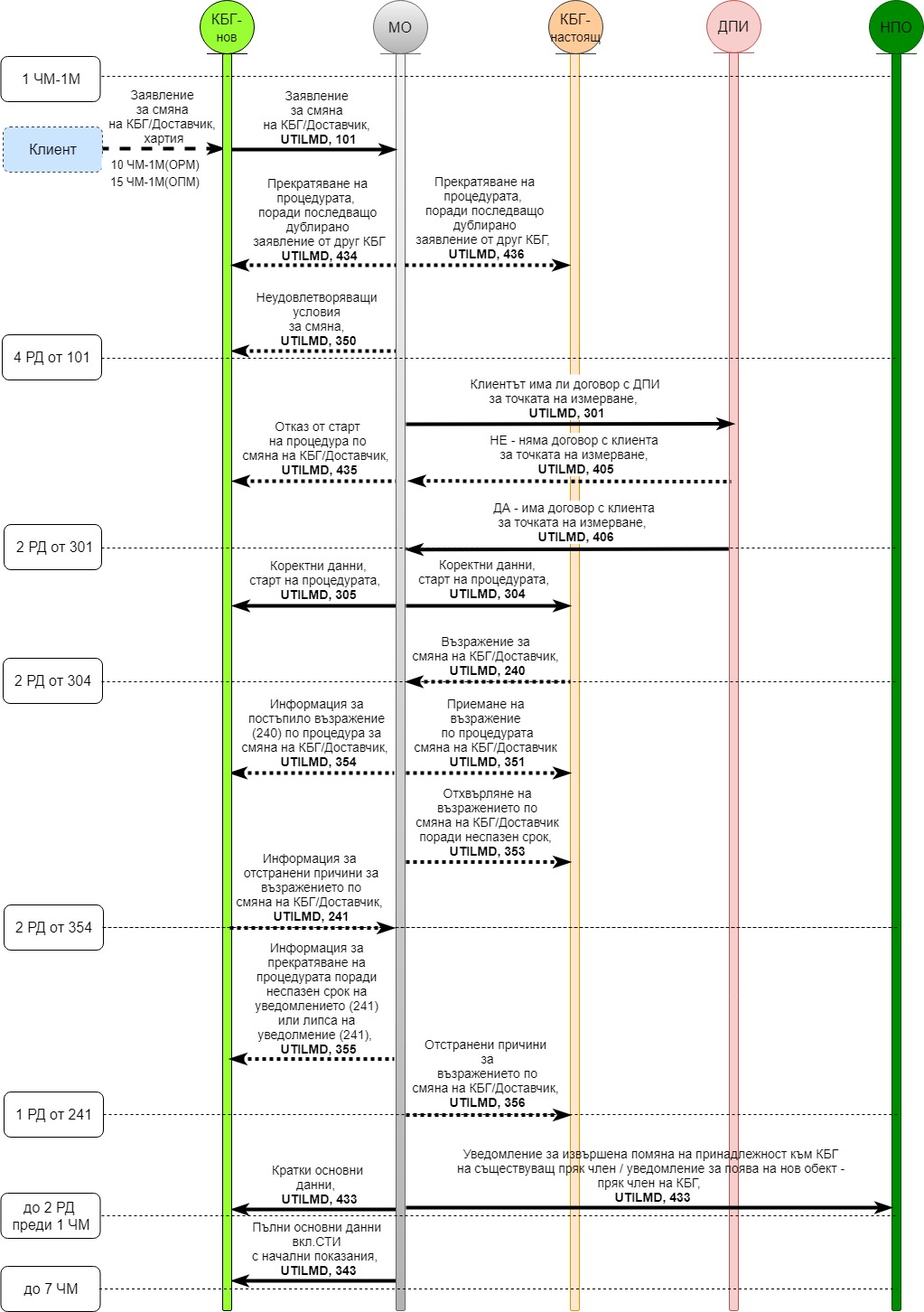 Фигура 4.1.  Смяна на КБГ/ДЕЕ (UTILMD)4.1.2. Процес за снабдяване с електрическа енергия от ДПИ Основни правила:Доставчик от последна инстанция (ДПИ) е лице, на което е издадена лицензия съгласно ЗЕ и доставя електрическа енергия в случаите, когато основният доставчик по силата на договор за покупко-продажба не е в състояние да продължи да извършва доставка поради обявяване в несъстоятелност, ликвидация, отнемане на лицензия или всякакво друго събитие, довело до временно или трайно преустановяване на доставката на електрическа енергия, както и на крайни клиенти, които не могат да бъдат клиенти на крайния снабдител до избора на друг доставчик на електрическа енергия.МО стартира процедура по смяна на доставчика/координатора и преминаване на обекта (точка на измерване) към ДПИ на основание получено съобщение от КБГ или НПО за временно или трайно преустановяване на доставката от текущия ДЕЕ/КБГ.Описание на процеса за снабдяване с електрическа енергия от ДПИ при изтичане на договора с КБГ/ДЕЕ:В случай че срокът на договора за участие в балансираща група и/или договор за комбинирани услуги между търговски участник и КБГ/ДЕЕ е изтекъл и не е подновен, съответно не е стартирана в срок процедура за промяна на принадлежността към балансираща група от търговския участник, последният остава в балансиращата група на същия координатор. КБГ/ДЕЕ уведомява чрез електронно съобщение съответния мрежови оператор не по-късно от 5 работни дни преди края на текущия месец обектът на такъв клиент да бъде прехвърлен в балансиращата група на доставчика от последна инстанция считано от 1-во число на месеца, следващ уведомлението. За всеки обект (точка на измерване) се изпраща отделно съобщение към мрежовия оператор.При получаване на съобщение от координатор на балансираща група, мрежовият оператор валидира съобщението съгласно Приложение1_UTILMD към тази инструкция.В случай че съобщението отговаря на изискванията, мрежовият оператор прави проверка дали е стартирана вече процедура по смяна на координатор на балансираща група за същия обект. Ако е стартирана процедура, мрежовият оператор информира стария координатор и потвърждава напускането на балансиращата група.В случай че не е стартирана процедура по смяна на координатор на същия обект, мрежовият оператор прави проверка за срока на подаване на уведомлението по т. 1.  В случай че е спазен срока, мрежовият оператор изпраща съобщение с „Кратки основни данни за обекта” към ДПИ, с което потвърждава смяната от 1-во число на месеца и информира стария координатор за напускане на балансиращата група. В срок до седем работни дни след началото на доставката, мрежовият оператор изпраща съобщение с „Пълни основни данни за обекта“, включително информация за СТИ (за обекти към ОРМ)  и начални показания към ДПИ. В случай че не е спазен срока, мрежовият оператор изпраща съобщение-отказ за стартиране на процедурата по смяна на координатор на балансираща група, поради неспазен срок на уведомлението.Диаграма на процеса: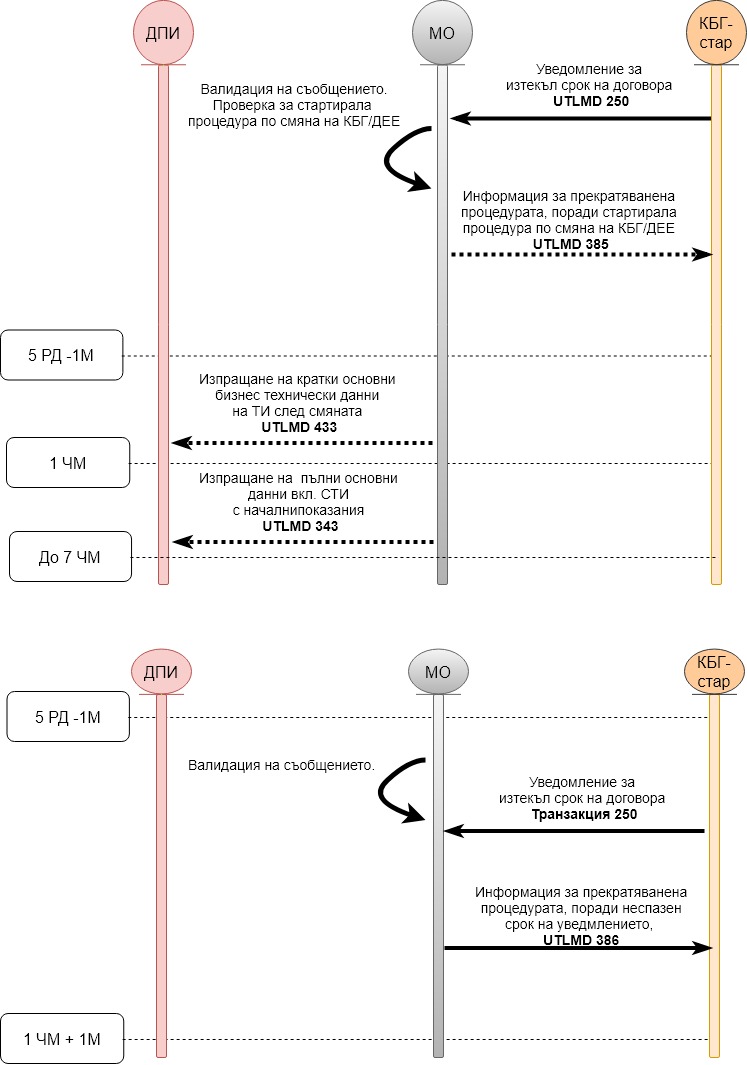 Фигура 4.2. Процес за снабдяване с електрическа енергия от ДПИ при изтичане на договора с КБГ/ДЕЕОписание на процеса:Таблица 4.2. Процес за снабдяване с електрическа енергия от ДПИ при изтичане на договора с КБГ/ДЕЕ 4.2. УСЛУГИ НА ОПЕРАТОРА НА ЕЛЕКТРОРАЗПРЕДЕЛИТЕЛНА МРЕЖА (ОРМ) ПО ИСКАНЕ НА ДОСТАВЧИК НА ЕЛЕКТРИЧЕСКА ЕНЕРГИЯ (ДЕЕ)4.2.1. Процес за временно преустановяване и възстановяване на снабдяването по искане на настоящ ДЕЕТази част от инструкцията има за цел да даде общ поглед върху отношенията между доставчиците на електрическа (ДЕЕ) енергия и операторите на разпределителните мрежи (ОРМ) и необходимите процеси във връзка с извършване на услуги по преустановяване/възстановяване на снабдяването на клиенти на ДЕЕ от ОРМ. Основни правила:Искане за временно преустановяване или възстановяване на снабдяването с електрическа енергия  от настоящия ДЕЕ към ОРМ се предоставят чрез съобщение UTILMD;Информация относно изпълнение на искането от ОРМ към ДЕЕ се предоставя чрез съобщение UTILMD;Информация относно приемане/отказване на искането от ОРМ към ДЕЕ се предоставя чрез съобщение APERAK.Диаграма на процеса: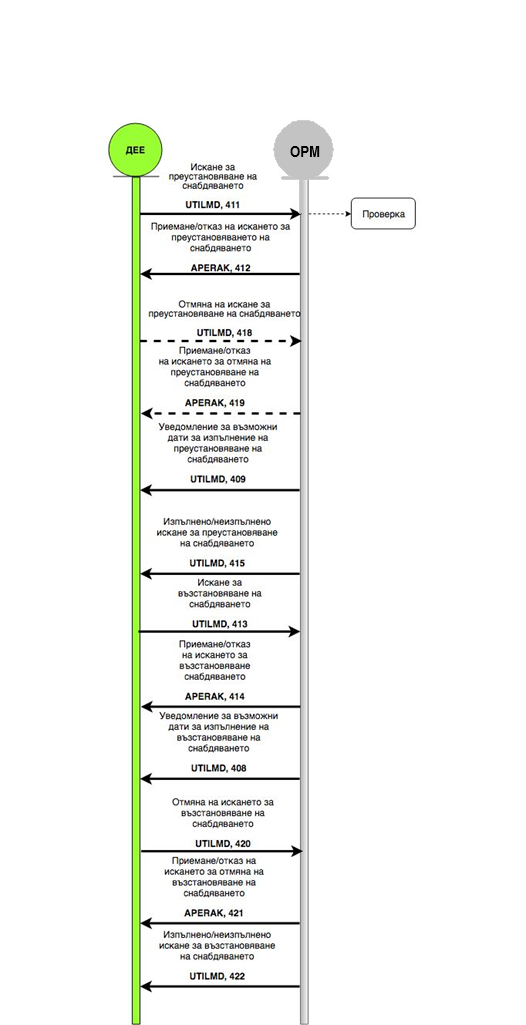 Фигура 4.3. Процес за временно преустановяване на захранване, възстановяване и отмяна на прекъсване – по искане от настоящ доставчик на електрическа енергияОписание на процеса:Таблица 4.3. Обмен на информация за временно преустановяване и възстановяване на преноса на електрическа енергия (тип, срок, отговорни участници) по искане на  настоящ доставчик на електрическа енергия4.2.2. Процес за временно преустановяване и възстановяване на снабдяването по искане на предходен ДЕЕОсновни правила:Правилата за обслужване на искане за временно преустановяване и възстановяване на снабдяването по искане на предходен ДЕЕ са същите, както при искане на настоящ ДЕЕ. В допълнение ОРМ информира настоящия ДЕЕ относно статуса на приемане на изпълнение на искането на предходния ДЕЕ.Диаграма на процеса: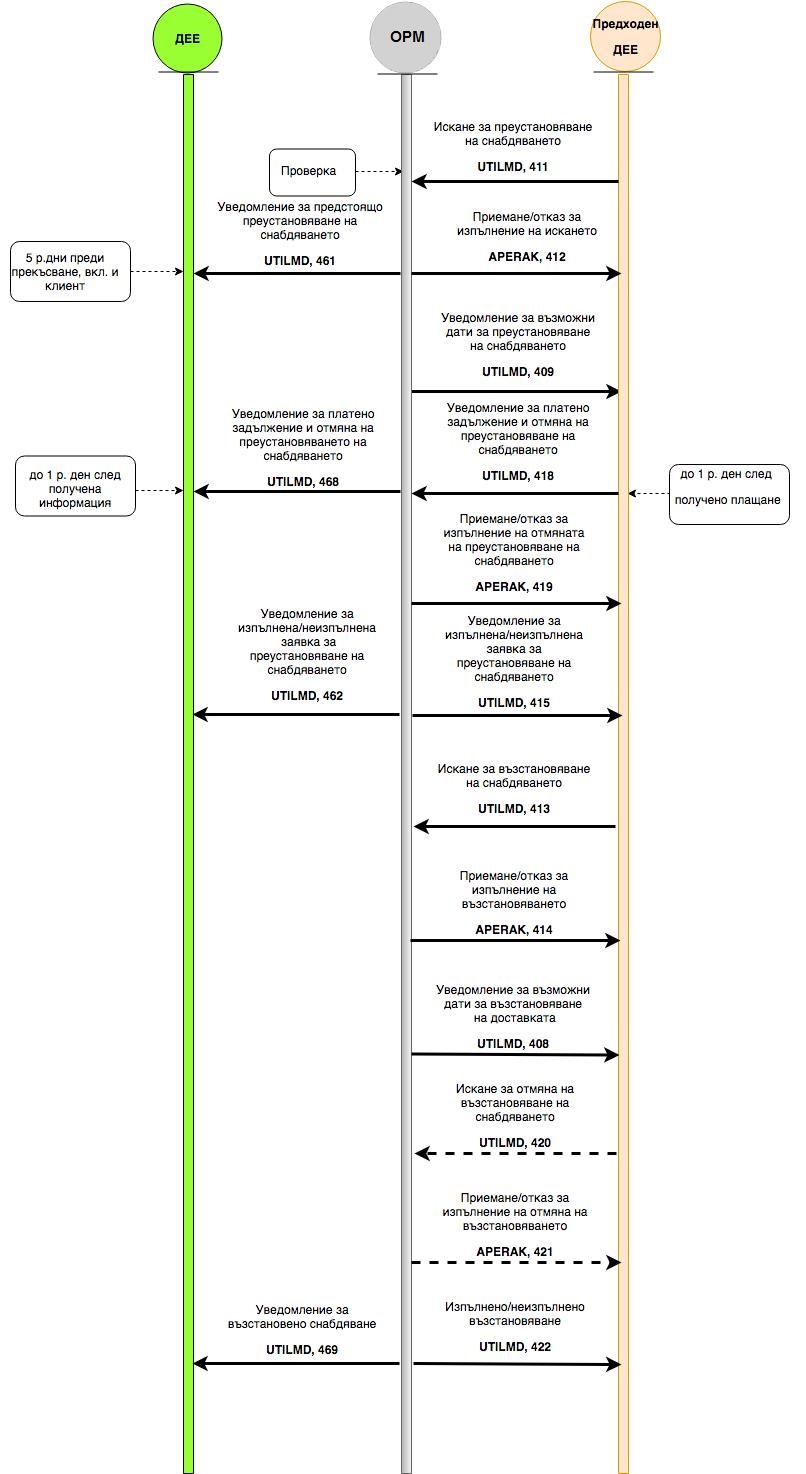 Фигура 4.4. Процес за временно преустановяване на захранване, възстановяване и отмяна на прекъсване – по искане от предходен доставчик на електрическа енергияОписание на процеса:Таблица 4.4. Обмен на информация за временно преустановяване и възстановяване на преноса на електрическа енергия (тип, срок, отговорни участници) по искане на  предходен доставчик на електрическа енергияДЕЙНОСТИ ПО ИНИЦИАТИВА НА МРЕЖОВИЯ ОПЕРАТОР (ОРМ)4.3.1.	Промяна на основни данни, свързани с точката на измерване4.3.1.1.	Промяна на основни данни –  промяна на параметри на измервателната групаОсновни правила: При промяна на параметри на измервателната група и отразяването й в информационната система на ОРМ, ОРМ предоставя информацията за демонтиран(и) СТИ с показания на електромера при демонтаж и за монтиран(и) СТИ с показания на електромера при монтаж в ТИ, както и информация за коефициент на трансформация и брой знаци преди и след десетичната запетая, като изпраща UTILMD съобщение на ДЕЕ.  При подмяна на елемент(напр. електромер, трансформатор) от измервателната група информация за стария и за новия елемент се предоставя в едно UTILMD съобщение 521.В случаите само на демонтаж или само на монтаж на елемент от измервателната група информация за стария и за новия елемент се предоставят в две отделни UTILMD съобщения 521.  Диаграма на процеса: 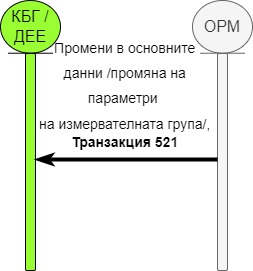 Фигура 4.5. Промяна на основни данни – промяна на параметри на измервателната групаОписание на процеса:Таблица 4.5. Промяна на основни данни – промяна на параметри на измервателната група4.3.1.2.	Промяна на основни данни – промяна на товаров профилОсновни правила:При промяна на типа товаров профил на ТИ, ОРМ предоставя на КБГ чрез UTILMD съобщение транзакция 523, информация за новия тип товаров профил. Диаграма на процеса: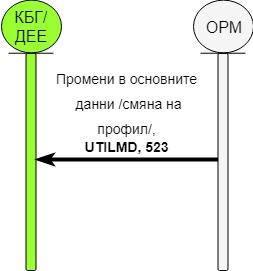 Фигура 4.6. Промяна на основни данни – промяна на профилОписание на процеса:Таблица 4.6. Промяна на основни данни – промяна на профил4.3.1.3.	Промяна на основни данни – промяна на параметри за фактуриранеОсновни правила:При промяна на параметър за фактуриране, ОРМ предоставя на ДЕЕ чрез UTILMD съобщение транзакция 524, информация за дата на промяната и стойността на съответната характеристика за фактуриране:Категория фактуриране, Фактуриране достъп до електроразпределителната мрежаФактуриране надбавка за реактивна енергияФактуриране пренос през електроразпределителната мрежа При промяна на повече от един параметри на фактуриране, всеки един е в отделно съобщение.Диаграма на процеса: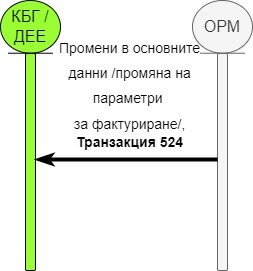 Фигура 4.7. Промяна на основни данни – промяна на параметри за фактуриранеОписание на процеса:Таблица 4.7. Промяна на основни данни – промяна на параметри за фактуриране4.3.1.4.	Промяна на основни данни – промяна на предоставена мощностОсновни правила:При промяна на предоставената мощност в ТИ, ОРМ предоставя на ДЕЕ чрез UTILMD съобщение транзакция 525, информация за новата стойност на мощността и дата на промяната.Диаграма на процеса: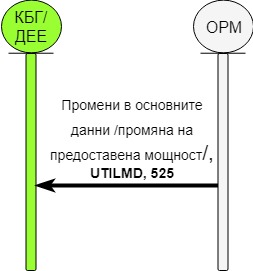 Фигура 4.8. Промяна на основни данни – промяна на предоставена мощностОписание на процеса:Таблица 4.8. Промяна на основни данни – промяна на предоставена мощност4.3.2.	Процес по предоставяне на данни по период на сетълментОсновни правила:Транзакцията се използва за предоставяне на данни по период на сетълмент от собственика на средствата за измерване. Съобщението съдържа един товаров профил за една точка на измерване/точка на агрегация, предназначено за получателя. Получатели могат да бъдат: КБГ, НПО, ОРМ или друг пазарен участник, който има право да получава данните.За дата на предоставяне на данни по период на сетълмент се приема датата и часа на публикуване  на съобщението в системата на съответния МО, съгласно Приложение №6. Периодът на сетълмент е в съответствие с ПТЕЕ. При 15-минутен период на данните първият 15-минутен период започва в 00:00 и завършва в 00:15 часа. Последният 15-минутен период започва в 23:45 и завършва в 00:00 сутринта на следващия ден. При необходимост от корекция на данните, получателят може да поиска корекция в предвидените от ПТЕЕ срокове посредством изпращане на съобщение във формат UTILMD описано в раздел 4.4.1 Възражение от КБГ до МО относно приети данни  по период на сетълмент.Диаграма на процеса: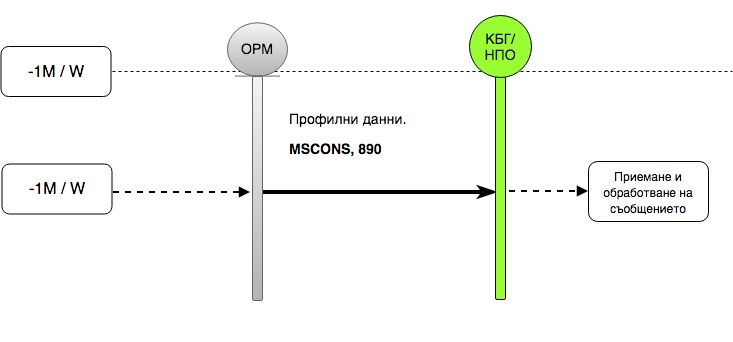 Фигура 4.8. Предоставяне на данни по период на сетълмент от ОРМ към КБГ/НПООписание на процеса: Таблица 4.8. Описание на процеса по предоставяне на данни по период на сетълмент от ОРМ към КБГ/НПО Диаграма на процеса: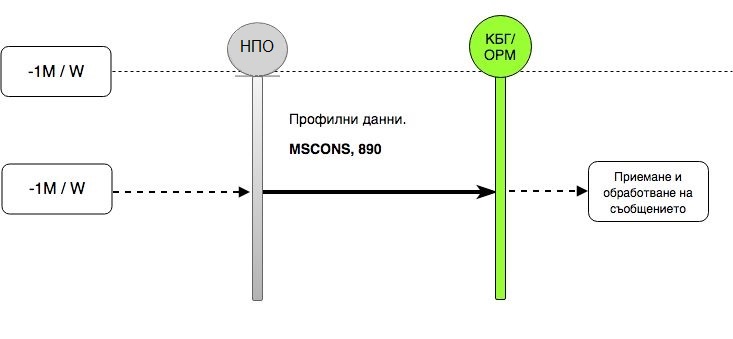 Фигура 4.9. Предоставяне на данни по периоди на сетълмент от НПО към КБГ/ОРМОписание на процеса: Таблица 4.9. Описание на процеса по предоставяне на данни по периоди на сетълмент от НПО към КБГ/ОРМ4.3.3.	Процес по предоставяне на данни за фактуриране на мрежови услуги4.3.3.1. Процес на фактуриране на мрежови услугиОсновни правила:Изпращач на данните е ОРМ;Получател на данните е ДЕЕ с комбинирани договори за мрежови услуги и снабдяване с ел.енергия, сключени с клиенти от територията на ОРМ;Данните от отчитане на точките на измерване се предоставят в зависимост от графика на отчитане и фактуриране на съответния ОРМ;Форматът на съобщенията с данни за фактуриране на мрежови услуги е MSCONS;Всяко MSCONS съобщение е за една точка на измерване за един период на фактуриране;Данни за регулярно фактуриране на мрежови услуги се предоставят чрез съобщение MSCONS с транзакция 810 (MSCONS 810);За всяко съобщение MSCONS 810 с данни за фактуриране на мрежовите услуги се предоставя съобщение с релевантните данни за начисление на мрежовите услуги в точката на измерване за периода на фактуриране;Данни за начисление на мрежовите услуги се предоставят чрез съобщение INVOIC с транзакция 910 (INVOIC 910), което съдържа референция към съобщението MSCONS 810.Диаграма на процеса: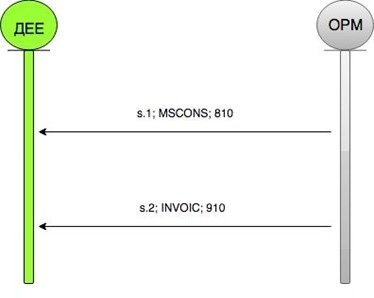 Фигура 4.10. Процес фактуриране на мрежови услугиОписание на процеса:Таблица 4.10. Процес фактуриране на мрежови услуги4.3.3.2. Процес на корекция на фактурирани мрежови услуги по инициатива на ОРМОсновни правила:Изпращач на данните е ОРМ;Получател на данните е ДЕЕ с комбинирани договори за мрежови услуги и снабдяване с електрическа енергия, сключени с клиенти от територията на ОРМ;Съобщенията за корекции на фактурирани мрежови услуги при комбинирани договори съдържат същата точка на измерване и същия период на фактуриране, както съобщенията, които се коригират;Данни за пълно сторно на фактура с пълно Кредитно известие за мрежови услуги се предоставя чрез:Сторно на начисление на мрежови услуги се предоставя чрез съобщение INVOIC с транзакция 970 (INVOIC 970), което съдържа с отрицателен знак същите количества и начислени суми от съобщението INVOIC 910, което се сторнира;Отмяна (сторно) на предоставени данни за фактуриране се осъществява чрез съобщение MSCONS с транзакция 870 (MSCONS 870), което съдържа същите данни от измерване и с отрицателен знак количествата за фактуриране от съобщението MSCONS 810, което се отменя;Съобщението INVOIC 970 съдържа референция към съобщението MSCONS 870.Данни за нова фактура за мрежови услуги след пълно сторно се предоставя чрез:Съобщение MSCONS 810;Съобщение INVOIC 910;Съобщението INVOIC 910 съдържа референция към съобщението MSCONS 810.Данни за частична корекция на фактура с частично Кредитно известие или с Дебитно известие се предоставя чрез:Корекция на отчетени данни за фактуриране на мрежови услуги се предоставят чрез съобщение MSCONS с транзакция 860 (MSCONS 860), което съдържа същите данни за измерване и с отрицателен знак количествата за фактуриране от съобщение 810, което се коригира, следвани от новите данни за измерване и съответните на тях количества за фактуриране;Корекция само на количества за фактуриране на мрежови услуги без корекция на показанията в същия период на фактуриране се предоставя чрез съобщение MSCONS с транзакция 865 (MSCONS 865), което включва само разликата в количества за фактуриране спрямо количествата за фактуриране от съобщение 810, което се коригира; Данни за начисление на частична корекция се предоставят чрез съобщение INVOIC с транзакция 915 (INVOIC 915), което включва референция към съобщение MSCONS 860 или към съобщение MSCONS 865, по което се начислява.Диаграма на процеса: Корекция чрез пълно сторно на фактура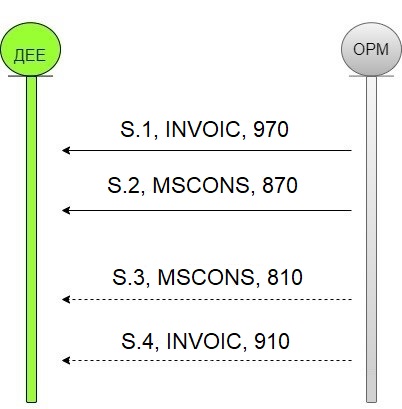 Фигура 4.11. Процес на корекция чрез пълно сторно на фактура за мрежови услугиОписание на процеса:Таблица 4.11. Описание на корекция чрез пълно сторно на фактура за мрежови услугиДиаграма на процеса: Частична корекция на фактура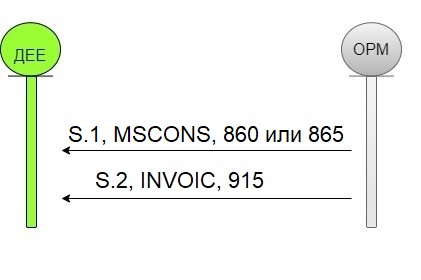 Фигура 4.12. Диаграма на частична корекция на фактура за мрежови услугиОписание на процеса:Таблица 4.12а. Описание на частична корекция на фактура за мрежови услуги4.3.4.	Преустановяване/възстановяване на мрежови услуги от ОРМ Основни правила: Процеса обхваща възможните варианти за преустановяване/възстановяване на мрежови услуги – по инициатива на оператора на електроразпределителна мрежа (ОРМ) според нормативната уредба и правилата на всеки един ОРМ:Данните се предават със съобщения тип UTILMD:Диаграма на процеса: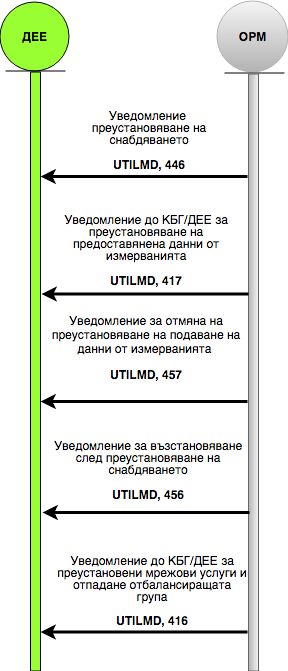 Фигура 4.13. Процес за преустановяване/възстановяване на мрежови услугиОписание на процеса: Таблица 4.13. Обмен на информация за преустановяване/възстановяване на мрежови услуги4.4. ВЪЗРАЖЕНИЯ ОТ КБГ/ДЕЕ ДО ОРМ4.4.1. Възражение от КБГ до ОРМ относно приети данни  по период на сетълментОсновни правила:При възражение от КБГ относно коректността на данните по период на сетълмент се изпраща съобщение тип UTILMD 410. При приемане на възражението ОРМ изпраща ново съобщение тип MSCONS 890 за същия период на сетълмент, което трябва да замести MSCONS 890 съобщението срещу което се възразява.Диаграма на процеса: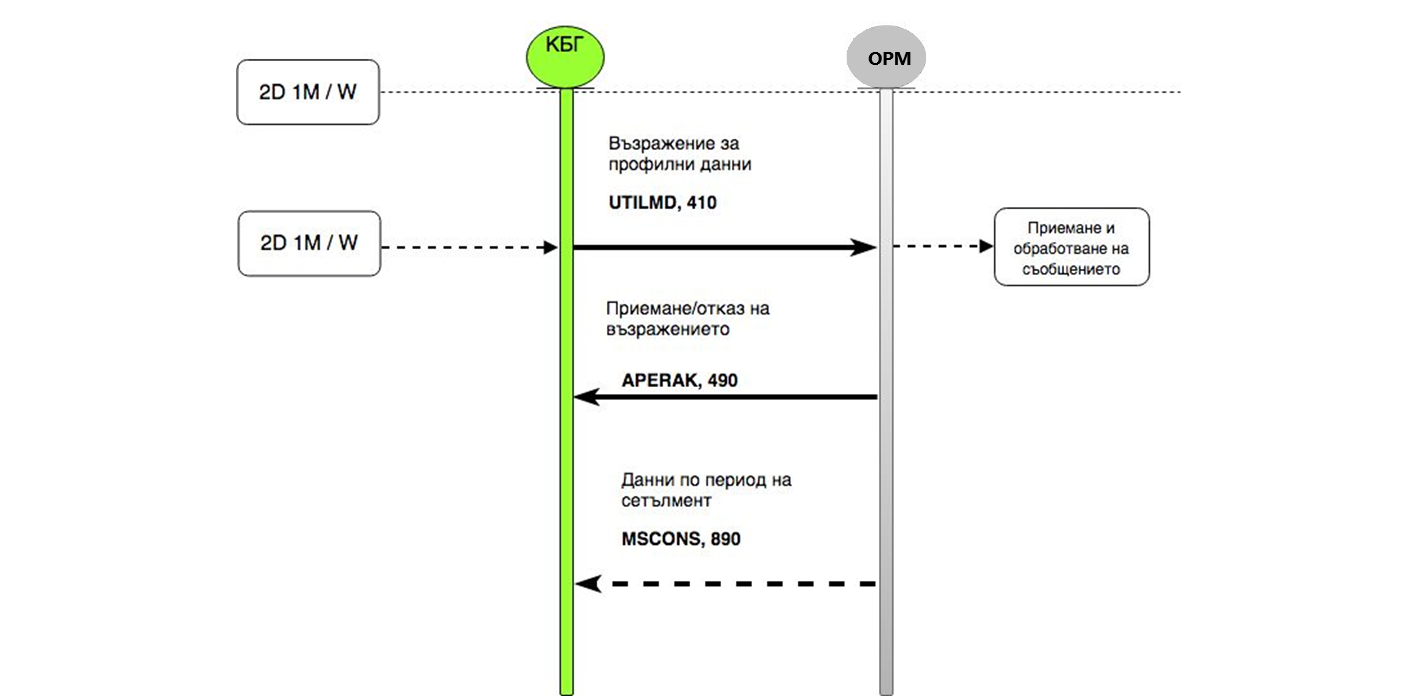 Фигура 4.14. Описание процеса по възражение от КБГ до ОРМ относно приети данни  по периоди на сетълментОписание на процеса:Таблица 4.14. Описание процеса по възражение от КБГ до МО относно приети данни  по период на сетълмент4.4.2.  Възражение от ДЕЕ към ОРМ относно фактурирани мрежови услугиОсновни правила:Инициатор на процеса е ДЕЕ;ДЕЕ изпраща възражение до ОРМ относно данни за начисление на мрежови услуги, получени от ОРМ за една точка на измерване и един период на фактуриране, в който ДЕЕ има комбиниран договор за мрежови услуги и снабдяване с електрическа енергия, сключен с клиента;Възражението се изпраща от ДЕЕ чрез съобщение UTILMD с транзакция 401 (UTILMD 401), в което е посочено точката на измерване и референция към съобщение INVOIC 910 или 915, за което възразява;Към датата на възражение ДЕЕ трябва да има валидно рамково споразумение с ОРМ и да е ДЕЕ за периода на фактуриране;OPM връща обратна информация дали приема възражението от ДЕЕ чрез съобщение APERAK с транзакция 404 (APERAK 404);При условия, че OPM приема възражението, стартира процеса по проверка;Ако проверката на ОРМ води до отказ от корекция, изпраща отказ на корекция към ДЕЕ чрез съобщение APERAK с транзакция 403 (APERAK 403);Ако проверката на ОРМ води до необходимост от корекция или сторно на фактурирани мрежови услуги, OPM извършва корекцията и предоставя данни както следва:Ако се коригират данни за фактуриране, се предава чрез MSCONS 860;При възражение срещу INVOIC 910, корекция се предава чрез INVOIC 915;При възражение срещу INVOIC 910, сторниране се предава чрез INVOIC 970;При възражение срещу INVOIC 915, корекция се предава чрез ново INVOIC 915;Процесът при извършена корекция завършва чрез съобщението APERAK 403 с информация, че корекцията е направена.Диаграма на процеса: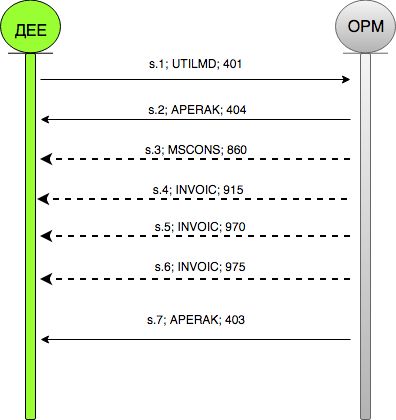 Фигура 4.15. Възражение от ДЕЕ към ОРМ относно фактурирани мрежови услугиОписание на процеса:Таблица 4.15. Възражение от ДЕЕ към ОРМ относно фактурирани мрежови услугиЗабележка: В рамките на процеса по корекция винаги се изпраща един от отчетите 915/9704.5. ОБОБЩЕНА ФАКТУРА ЗА МРЕЖОВИ УСЛУГИ Основни правила:Изпращач на данните е ОРМ;Получател на данните е ДЕЕ с комбинирани договори за мрежови услуги и снабдяване с електрическа енергия, сключени с клиенти от територията на ОРМ;ДЕЕ трябва да има валидно рамково споразумение с ОРМ; ОРМ обобщава данните от начисления на мрежови услуги, изпратени на ДЕЕ чрез съобщения INVOIC за всяка точка на измерване и издава обобщена фактура за мрежови услуги на ДЕЕ;Обобщената фактура съдържа обобщени данни по видове мрежови услуги, общо количество, цена и стойност. Обобщената фактура се предава чрез съобщение INVOIC с транзакция 980 (INVOIC 980);При корекция на фактурирани мрежови услуги, които вече са обобщени в обобщена фактура, ОРМ обобщава корекциите и издава обобщен документ за корекция на обобщени фактури. Обобщената корекция (Дебитно или Кредитно известие) се предоставя  чрез съобщение INVOIC с транзакция 985 (INVOIC 985);Обобщените фактури и обобщените корекции могат да бъдат повече от един документ в счетоводния месец  като едно INVOIC съобщение за точка на измерване (910, 970, 915) трябва да участва само в един обобщен документ (980, 985).Диаграма на процеса: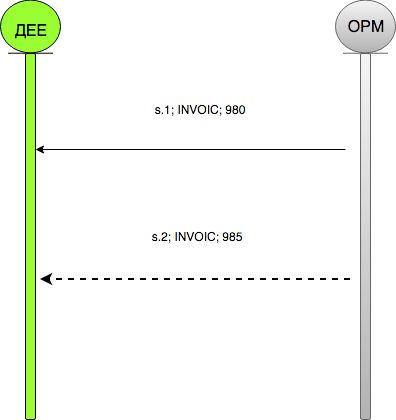 Фиггура 4.16. Обобщена фактура за мрежови услугиОписание на процеса:Таблица 4.16. Обобщена фактура за мрежови услуги№КогаНеобходима информацияОтДоЗабележка1; 2а) Седмичен обмен съгласно сроковете от ПТЕЕ.Данни по период на сетълмент от СТИ.ОРМНПО/КБГИнформационен обмен между ОРМ  и НПО /КБГ.1; 2б) Месечен обмен съгласно сроковете от ПТЕЕ.Данни по период на сетълмент от СТИ.ОРМНПО/КБГИнформационен обмен между ОРМ  и НПО /КБГ включително за обекти на клиенти, за които се прилагат СТП.1; 2в) Данни за промени на балансиращи групи съгласно сроковете от ПТЕЕ.Списъци с обекти на  клиенти.ОРМНПО/КБГИнформационен обмен между ОРМ и НПО/КБГ.2aа) При прекратяване на договор с ползвател в съответствие с установените срокове в ПТЕЕ.Данни за прекратен договор.КБГ/ДЕЕОРМИнформационен обмен между КБГ/ДЕЕ и ОРМ при прекратяване на договор.3a) Смяна на КБГ/ДЕЕ.Съобщение съдържащо информация относно смяна на КБГ/ДЕЕ.КБГ/ДЕЕОРМИнформационен обмен между ОРМ  и КБГ/ДЕЕ.3б) Промяна на основни данни за точки за измерване.Информация за промяна на основни данни за точки за измерване.ОРМКБГ/ДЕЕИнформационен обмен между ОРМ  и КБГ/ДЕЕ.3в)  Измерени данни от СТИ и други данни за целите на фактуриране.Данни за фактуриране на мрежови услуги по рамкови договори с ДЕЕ.ОРМДЕЕИнформационен обмен между ОРМ  и КБГ/ДЕЕ.3г) Данни от начисление на мрежови услуги за точка на измерване.Данни от начисление на мрежови услуги за точка на измерване.ОРМДЕЕИнформационен обмен между ОРМ  и КБГ/ДЕЕ.3д) Заявление за преустановяване на преноса на електрическа енергия.Данни за точка на измерване.ДЕЕОРМИнформационен обмен между ОРМ  и КБГ/ДЕЕ.4Данни за промени на балансиращи групи съгласно сроковете от ПТЕЕ.Списъци с обекти на  клиенти.КБГНПОИнформационен обмен между КБГ и НПО.№КогаНеобходима информацияОтДоЗабележка1; 2а) Седмичен обмен съгласно сроковете от ПТЕЕ.Данни по период на сетълмент от СТИ.ОПМНПО/КБГИнформационен обмен между ОПМ  и НПО/КБГ.1; 2б) Месечен обмен съгласно сроковете от ПТЕЕ.Данни по период на сетълмент от СТИ.ОПМНПО/КБГИнформационен обмен между ОПМ  и НПО/КБГ.1; 2в) Данни за промени на балансиращи групи.Списъци с обекти на  клиенти.ОПМНПО/КБГИнформационен обмен между ОПМ и НПО/КБГ.2aа) При прекратяване на договор с ползвател в съответствие с установените срокове в ПТЕЕ.Данни за прекратен договор.КБГ/ДЕЕНПОИнформационен обмен между КБГ/ДЕЕ и НПО при прекратяване на договор.3a) Смяна на КБГ/ДЕЕ.Съобщение, съдържащо информация относно смяна на КБГ/ДЕЕ.КБГ/ДЕЕОПМИнформационен обмен между ОПМ  и КБГ/ДЕЕ.3б) Заявление за преустановяване на преноса на електрическа енергия.Данни за точки за агрегация.КБГ/ДЕЕОПМИнформационен обмен между ОПМ  и КБГ/ДЕЕ.4Данни за промени на балансиращи групи.Списъци с обекти на  клиенти.КБГ/ДЕЕНПОИнформационен обмен между КБГ/ДЕЕ и НПО.5а) Седмичен обмен съгласно сроковете от ПТЕЕ.Данни по период на сетълмент от СТИ.ОПМОРМИнформационен обмен между ОПМ  и ОРМ.5б) Месечен обмен съгласно сроковете от ПТЕЕ.Данни по период на сетълмент от СТИ.ОПМОРМИнформационен обмен между ОПМ  и ОРМ.Изпращач на съобщениетоИзпращач на съобщениетоПромяна на доставчика1 – Нов доставчик2 – Настоящ доставчик3 – МОДруги промени, многоцелеви отчети4 – Всички участнициОсновни данни5 – МО6 – ДоставчикДанни от измерване8 – МОДанни от фактуриране9 – ОРМСпециална употребаZ – ОРМ/НПОПореден номер01 – 99Номер на транзакцияТранзакцияФормат на съобщението101Заявление за смяна  на КБГ/ДЕЕUTILMD240Възражение от КБГ/ДЕЕ – настоящ за смяна на КБГ/ДЕЕ.UTILMD241Отмяна на възражение (240) от КБГ/ДЕЕ – нов за смяна на КБГ/ДЕЕ.UTILMD250Уведомление за изтекъл срок на договораUTILMD301Запитване от МО към ДПИ за наличие на договор за ТИ/клиент.UTILMD304Информация за начало на процеса по смяна на КБГ/ДЕЕ към КБГ/ДЕЕ - настоящ.UTILMD305Информация за начало на процеса по смяна на КБГ/ДЕЕ към КБГ/ДЕЕ - нов.UTILMD343Изпращане на  пълни основни данни на ТИ  вкл. СТИ (за обект към ОРМ) с начални показания UTILMD350Информация за неудовлетворяващи  условията за смяна или коректност данниUTILMD351Приемане на възражение от КБГ/ДЕЕ – настоящ.UTILMD353Отхвърляне на възражение  на КБГ/ДЕЕ – настоящ, поради неспазен срок на подаване.UTILMD354Информация за постъпило възражение (240) по процедура за смяна на КБГ/ДЕЕ към КБГ/ДЕЕ – нов.UTILMD355Информация за прекратяване на процедурата, поради възражение (240) към КБГ/ДЕЕ – нов.UTILMD356Информация за отстранени причини за възражението по смяна на КБГ/ДЕЕ (241) от МО към КБГ/ДЕЕ – настоящ.UTILMD385Информация за прекратяване на процедурата, поради стартирала процедура по смяна на КБГ/ДЕЕ.UTILMD386Информация за прекратяване на процедурата, поради неспазен срок на уведомлението.UTILMD401Подаване на възражение за фактурирани мрежови услугиUTILMD403Направена/отказана корекция по възражение 401 APERAK404Приемане/отхвърляне на възражение 401 APERAK405Информация от ДПИ към МО – НЕ, няма договор за ТИ/клиент с ДПИUTILMD406Информация от ДПИ към МО – ДА, има договор за ТИ/клиент с ДПИUTILMD408Уведомление за период, в който ще се изпълни искането за възстановяване на снабдяването 413UTILMD409Уведомление за период, в който ще се изпълни искането за преустановяване на снабдяването 411UTILMD410Изпращане на възражение по период на сетълментUTILMD411Искане за преустановяване на снабдяванетоUTILMD412Приемане/отказ на искане за преустановяване на снабдяването 411APERAK413Искане за възстановяване на снабдяванетоUTILMD414Приемане/отказ на искането за възстановяване на снабдяването 413APERAK415Уведомление за изпълнено/неизпълнено преустановяване на снабдяванетоUTILMD416Уведомление до КБГ/ДЕЕ за преустановени мрежови услуги и отпадане от балансиращата групаUTILMD417Уведомление за преустановяване на предоставяне на данни от измерваниятаUTILMD418Отмяна на искане за преустановяване на снабдяванеUTILMD419Приемане/отказ на отмяната на искането за преустановяване на снабдяването 418APERAK420Отмяна на искане за възстановяване на снабдяванетоUTILMD421Приемане/отказ на искането за отмяна на възстановяване на снабдяването 420APERAK422Уведомление за изпълнено/неизпълнено възстановяване на снабдяванетоUTILMD433Изпращане на кратки основни бизнес и технически данни на ТИ след смяната.UTILMD434Информация за отказ от старт на процедура по смяна на КБГ/ДЕЕ – нов поради дублирано заявление към всички заявители.UTILMD435Информация към КБГ/ДЕЕ – нов за отказ от старт на процедура по смяна на КБГ/ДЕЕ поради липса на договор с ДПИ.UTILMD436Информация към КБГ/ДЕЕ – настоящ за отказ от старт на процедура по смяна на КБГ/ДЕЕ поради дублирано заявление.UTILMD446Уведомление за преустановяване на снабдяването по инициатива на ОРМUTILMD456Уведомление за възстановяване след преустановяване на снабдяването по инициатива на ОРМ 446UTILMD457Отмяна на преустановяване на подаване на данни от измерванията  417UTILMD461Уведомление за предстоящо преустановяване на снабдяването (настоящ ДЕЕ)UTILMD462Уведомление за изпълнение/неизпълнение на преустановяването на снабдяването (настоящ ДЕЕ)UTILMD468Уведомление за платено задължение и отмяна на искането за преустановяване на снабдяването (настоящ ДЕЕ)UTILMD469Уведомление за възстановяване на снабдяването (настоящ ДЕЕ)UTILMD490Приемане/отказ на възражението за предоставяне на данни по период на сетълмент 410APERAK521Промяна на основни данни – промяна  на параметри на измервателната групаUTILMD523Промяна на основни данни – промяна на профилUTILMD524Промяна на основни данни – промяна на параметри за фактуриранеUTILMD525Промяна на основни данни – промяна на предоставена мощностUTILMD810Изпращане на данни за фактуриране на мрежови услугиMSCONS860Корекция на данни  за фактуриране на мрежови услугиMSCONS865Корекция на данни  за фактуриране на мрежови услуги – само количестваMSCONS870Изпращане на данни за отмяна на данни за фактуриране на мрежови услугиMSCONS890Изпращане на данни по период на сетълментMSCONS910Изпращане на данни за начисление на мрежови услугиINVOIC915Данни за корекция на начисления на  мрежови услуги (910)INVOIC970Изпращане на данни за пълно сторно на начисление на мрежови услуги (910)INVOIC980Изпращане на обобщена фактура за обобщени начисления на мрежови услугиINVOIC985Обобщена корекция за обобщени корекции на начисления на мрежови услуги (980)INVOICФормат на съобщениетоФормат на съобщениетоФормат на съобщениетоФорматИдентификация на документаВерсияUTILMDПриложение 1_UTILMDMSCONSПриложение 2_MSCONS данни за сетълментMSCONSПриложение 3_MSCONS данни за фактуриранеINVOICПриложение 4_INVOICAPERAKПриложение 5_APERAK№ТранзакцияТранзакцияИзпращачПолучателСрокДействие№КодДействиеИзпращачПолучателСрокДействие1101Заявление за смяна  на КБГ/ДЕЕ.КБГ/ДЕЕ - новМООт 1-во до 10-то (от 1-во до 15-то) число на месеца, предхождащ промяната.2Валидация на заявлението.МОПроверка дали подаденото заявление отговаря на нормативните изисквания.Начало на процеса за МО.МО извършва следните проверки:1. Проверява съобщението дали е подадено в срок (от 1-во до 10-то (от 1-во до 15-то) число на месеца, предхождащ промяната). При условие, че т. 1 не е изпълнена, другите проверки не се правят. 2. Проверява наличие на ТИ в мрежата на МО, посочен в заявлението.3. Проверява за наличие на споразумения на МО с новите ДЕЕ и КБГ, посочени в заявлението4. Проверява за наличие на договорни отношения за ползване на мрежата в ТИ с клиента, посочен в заявлението.5. Наличие на подадено заявление за същата ТИ от друг КБГ/ДЕЕ.2.A1350Информация за неудовлетворяващи условията за смяна или коректност на данните.МОКБГ/ДЕЕ - новВеднага след извършване на проверките по точка 2, но не по-късно от 4-ри работни дни от постъпване на заявлението.Край на процеса за МО в случай на невалидно заявление 2.A1.1*434Прекратяване на процедурата по смяна на КБГ/ДЕЕ – нов към първия и следващия заявител, поради последващо постъпило дублиращо заявление.МОКБГ/ДЕЕ - новСлед постъпване на дублирано заявление. Край на процеса за МО в случай на последващо постъпило дублирано заявление.2.A1.2*436Прекратяване на процедурата по смяна на КБГ/ДЕЕ – настоящ, поради последващо постъпило дублиращо заявление.МОКБГ/ДЕЕ - настоящСлед постъпване на дублирано заявление.Край на процеса за МО в случай на последващо постъпило дублирано заявление.2.А2301Запитване от МО към ДПИ за наличие на договор.МОДПИСлед валидация по точка 2. Старт на процеса при валидно заявление2.А3405Отговор от ДПИ на запитване 301 – НЕ – няма договор.ДПИМО2 работни дниот получаване на съобщение 3012.А4435Информация за отказ от старт на процедура по смяна на КБГ/ДЕЕ – поради липса на договор с ДПИ.МОКБГ/ДЕЕ - новВеднага след получено съобшение 405Край на процеса по смяна на КБГ/ДЕЕ поради липса на договор с ДПИ.2.А5406Отговор от ДПИ на запитване 301 – ДА – има договор или липса на отговор до 2 работни дни.ДПИМО2 работни дни от получаване на съобщение 301Продължаване на процеса по смяна на КБГ/ДЕЕ.2.B1305Информация за начало на процеса по смяна на КБГ/ДЕЕ към КБГ/ДЕЕ - нов.МОКБГ/ДЕЕ - новСлед удовлетворени условия по стъпка 2.А5(след получено съобщение 406)Старт на процедурата по смяна.2.B2304Информация за начало на процеса по смяна на КБГ/ДЕЕ към КБГ/ДЕЕ - настоящ.МОКБГ/ДЕЕ - настоящСлед удовлетворени условия по стъпка 2.А5 (след получено съобщение 406)Старт на процедурата по смяна.Възражение от КБГ/ДЕЕ – настоящ.3.A240Възражение от КБГ/ДЕЕ – настоящ за смяна на КБГ/ДЕЕ.КБГ/ДЕЕ - настоящМОДо 2 работни дни след получаване на съобщение 304.Старт на процедурата по смяна.Възражение от КБГ/ДЕЕ – настоящ.3.B353Отхвърляне на възражение  на КБГ/ДЕЕ – настоящ поради неспазен срок на подаване.МОКБГ/ДЕЕ – настоящНезабавно след получаване на съобщение 240. Отхвърляне на възражението на КБГ/ДЕЕ – настоящ поради неспазен срок по стъпка 3.A.3.C351Приемане на възражение от КБГ/ДЕЕ – настоящ.МОКБГ/ДЕЕ – настоящСлед получаване на транзакция 240.Приемане на възражение от настоящ.3.D354Информация за възражение (240) към КБГ/ДЕЕ – нов.МОКБГ/ДЕЕ – новСлед получаване на транзакция 240.Приемане на възражение от настоящ.Отстранени причини възражение от КБГ/ДЕЕ – нов.3.E241Отстранени причини за възражение (240) от нов КБГ/ДЕЕ – за смяна на КБГ/ДЕЕ. КБГ/ДЕЕ - новМОДо 1 работни дни след получаване на съобщение 354.Приемане на възражение от настоящ.Отстранени причини възражение от КБГ/ДЕЕ – нов.3.F356Отстранени причини за възражение (240) от нов КБГ/ДЕЕ – за смяна на КБГ/ДЕЕ. MO КБГ/ДЕЕ – настоящДо 1 работен ден след получаване на съобщение 241.Отстранени причини възражение от КБГ/ДЕЕ – нов.3.G355Информация за прекратяване на процедурата, поради неспазен срок на уведомлението (241) или липса на уведомление (241)от КБГ/ДЕЕ – нов.МОКБГ/ДЕЕ – нов–След  неполучаване на 241 или поради.неспазен срок по стъпка 3.Е.Край на процеса за МО в случай на получено възражение от КБГ/ДЕЕ – настоящ и поради неспазен срок по стъпка 3.Е.4433Изпращане на кратки основни бизнес и технически данни на ТИ след смяната.МОКБГ/ДЕЕ – новДо 2 работни дни преди месеца на промяна.С настоящата стъпка се потвърждава промяната.В случай на постъпване на ново съобщение 101 за същата ТИ (дублиране) се изпраща съобщение 434 за прекратяване на процедурата, след вече изпратено съобщение 433.5433Изпращане на данни за извършена промяна на принадлежността към КБГ на съществуващ пряк член / поява на нов обект - пряк член в КБГМО (ОРМ)НПОДо два работни дни преди края на месеца, предхождащ месеца, от който промяната влиза в сила.ОРМ изпраща данни за промяната в принадлежността към КБГ / появата на нов пряк член към КБГ.6343Изпращане на  пълни основни данни на ТИ вкл. СТИ (за обект към ОРМ) с начални показания.ОРМКБГ/ДЕЕ – новДо 7-мо число на месеца на промяната.Край на процеса за ОРМ.* опционно поле* опционно поле* опционно поле* опционно поле* опционно поле* опционно поле* опционно поле№ТранзакцияТранзакцияИзпращачПолучателСрокДействие№КодДействиеИзпращачПолучателСрокДействие1250Уведомление заизтекъл срок на договора .КБГ/ДЕЕМОДо 5 работни дни преди края на текущия месец.Начало на процес за МО.2Валидация на съобщението. Проверка за стартирала процедура по смяна на КБГ/ДЕЕ.МОПроверка дали подаденото заявление отговаря на нормативните изисквания.Начало на процеса за МО.3А385Информация за прекратяване на процедурата, поради стартирала процедура по смяна на КБГ/ДЕЕ.МОКБГ/ДЕЕСлед получаване на 250.Край на процеса за МО.3В386Информация за прекратяване на процедурата, поради неспазен срок на уведмлението.МОКБГ/ДЕЕСлед получаване на 250.Край на процеса за МО.4433Изпращане на кратки основни бизнес технически данни на ТИ след смяната.МОДПИДо 2 работни дни преди преди месеца на промяна.С настоящата стъпка се потвърждава промяната.5343Изпращане на  пълни основни данни на ТИ вкл. СТИ (за обекти към ОРМ) с начални показания.МОДПИДо 7-мо число на месеца на промяната.Край на процеса за МО.№ТранзакцияТранзакцияИзпращачПолучателСрокДействие№КодДействиеИзпращачПолучателСрокДействие1411Искане за преустановяване на снабдяването.ДЕЕОРМСпоред  инструкция  на съответния  ОРМ.При постъпване на искане в системата на ОРМ се извършват следните проверки:
1. Актуален/Предходен ДЕЕ.
2. Спазен ли е срока за подаване на искането
3. Клиентът към обекта е различен.
4. Пълнота на искането (налични всички данни в заявлението).
5. Дата на искането. За прекъсване датата трябва да е различна от почивен/празничен ден или деня преди него. За възстановяване  датата трябва да е различна от почивен/празничен ден. 
6. Други неспазени условия по инструкцията на съответния ОРМ.1411Искане за преустановяване на снабдяването.ДЕЕОРМСпоред  инструкция  на съответния  ОРМ.При постъпване на искане в системата на ОРМ се извършват следните проверки:
1. Актуален/Предходен ДЕЕ.
2. Спазен ли е срока за подаване на искането
3. Клиентът към обекта е различен.
4. Пълнота на искането (налични всички данни в заявлението).
5. Дата на искането. За прекъсване датата трябва да е различна от почивен/празничен ден или деня преди него. За възстановяване  датата трябва да е различна от почивен/празничен ден. 
6. Други неспазени условия по инструкцията на съответния ОРМ.1.1412Приемане или отказ за изпълнение на искането (411).ОРМДЕЕСлед проверката по т.1.2418Отмяна искане за преустановяване на снабдяването.ДЕЕОРМСпоред  инструкция  на съответния  ОРМ.Проверка за възможностите за отмяна(примерно вече е изпълнено преустановяване).2418Отмяна искане за преустановяване на снабдяването.ДЕЕОРМСпоред  инструкция  на съответния  ОРМ.Проверка за възможностите за отмяна(примерно вече е изпълнено преустановяване).2.1419Приемане или отказ за изпълнение на отмяната на преустановяването на снабдяването (418).ОРМДЕЕСлед проверката по т.2.3409Уведомление за възможни дати за преустановяване на снабдяването.ОРМДЕЕСлед анализ на възможностите за изпълнение ОРМ уведомява ДЕЕ за възможни дати за преустановяване на снабдяването.4415Изпълнено/неизпълнено преустановяване. ОРМДЕЕДенят, следващ деня на преустановяване в системата на ОРМ.Край на процеса за преустановяване за ОРМ.5413Искане за възстановяване на снабдяването. ДЕЕОРМСпоред  инструкция  на съответния  ОРМ.Извършват се идентични проверки, както при искане 1.5.1414Приемане или отказ за изпълнение на възстановяването (413).ОРМДЕЕСпоред  инструкция  на съответния  ОРМ и след проверката по т.3.6408Уведомление за възможни дати за възстановяване.ОРМДЕЕСлед анализ на възможностите за изпълнение ОРМ уведомява ДЕЕ за възможни дати за възстановяване.7420Отмяна на искане за възстановяване на снабдяването.ДЕЕОРМСпоред  инструкция  на съответния  ОРМ.Проверка за възможностите за отмяна(примерно вече е изпълнено възстановяване).7.1421Приемане или отказ за изпълнение на отмяната (420).ОРМДЕЕСлед проверката по т.5.8422Изпълнено/неизпълнено възстановяване.ОРМДЕЕДенят, следващ деня на възстановяване  в системата на ОРМ.Край на процеса за възстановяване за ОРМ.№ТранзакцияТранзакцияИзпращачПолучателСрокДействие№КодДействиеИзпращачПолучателСрокДействие1411Искане за преустановяване на снабдяването.Предходен ДЕЕОРМСпоред  инструкция  на съответния  ОРМ.При постъпване на искане в системата на ОРМ се извършват следните проверки:
1. Актуален/Предходен ДЕЕ
2. Спазен ли е срока за подаване на искането
3. Клиентът към обекта е различен.
4. Пълнота на искането (налични всички данни в заявлението).
5. Дата на искането. За прекъсване датата трябва да е различна от почивен/празничен ден или деня преди него. За възстановяване датата трябва да е различна от почивен/празничен ден. 
6. Други неспазени условия по рамков договор.1411Искане за преустановяване на снабдяването.Предходен ДЕЕОРМСпоред  инструкция  на съответния  ОРМ.При постъпване на искане в системата на ОРМ се извършват следните проверки:
1. Актуален/Предходен ДЕЕ
2. Спазен ли е срока за подаване на искането
3. Клиентът към обекта е различен.
4. Пълнота на искането (налични всички данни в заявлението).
5. Дата на искането. За прекъсване датата трябва да е различна от почивен/празничен ден или деня преди него. За възстановяване датата трябва да е различна от почивен/празничен ден. 
6. Други неспазени условия по рамков договор.1.1412Приемане за или отказ за изпълнение на искането.ОРМПредходен ДЕЕСлед проверката по т.1.Приемане/отказ за изпълнение на искането.2409Уведомление за възможни дати за преустановяване на снабдяването.ОРМПредходен ДЕЕСлед анализ на възможностите за изпълнение ОРМ уведомява предходен ДЕЕ за възможни дати за преустановяване на снабдяването.3461Уведомление за предстоящо преустановяване на снабдяването.ОРМНастоящ ДЕЕДо 5 работни дни преди прекъсването.Съгласно ПТЕЕ при искане за преустановяване на снабдяването/отмяна или възстановяване от предходен ДЕЕ ОРМ задължително информира и настоящия ДЕЕ за обекта.4418Уведомление за отмяна на искането за преустановяване на снабдяването, в следствие на платено задължение.Предходен ДЕЕОРМДо 1 работен ден след получено плащане.До 1 работен ден преди планираната дата за преустановяване на снабдяването.4.1419Приемане или отказ за изпълнение на отмяната (418).ОРМПредходен ДЕЕСлед проверката по т.3.ОРМ може да отхвърли искането по т.3 в случай, че ТИ вече е с преустановено снабдяване.5468Уведомление за платено задължение и отмяна на искането за преустановяване на снабдяването.ОРМНастоящ ДЕЕДо 1 работен ден след получено информация за постъпило плащане (по 3).6462Уведомление за изпълнение/неизпълнение на преустановяване на снабдяването.ОРМНастоящ ДЕЕЕдин ден след отразяване на преустановяването в системата на ОРМ.7415Уведомление за изпълнение/неизпълнение на преустановяването на снабдяването.ОРМПредходен ДЕЕЕдин ден след отразяване на преустановяването в системата на ОРМ.8413Искане за възстановяване на снабдяването.Предходен ДЕЕОРМСпоред  инструкция  на съответния  ОРМ.Извършват се идентични проверки, както при искане 1.8.1414Приемане или отказ за изпълнение на възстановяването (413).ОРМПредходен ДЕЕСпоред  инструкция  на съответния  ОРМ и след проверката по т.6.9408Уведомление за възможни дати за възстановяване на снабдяването.ОРМПредходен ДЕЕСлед анализ на възможностите за изпълнение ОРМ уведомява ДЕЕ за възможни дати за възстановяване на снабдяването.10420Отмяна на искане за възстановяване на снабдяването.Предходен ДЕЕОРМ10.1421Приемане или отказ за изпълнение на отмяната (420).ОРМПредходен ДЕЕСлед проверката по т.8.11422Изпълнено/неизпълнено възстановяване на снабдяването.ОРМДЕЕДенят, следващ деня на възстановяване  в системата на ОРМ.Край на процеса за възстановяване за ОРМ.12469Уведомление за възстановяване на снабдяването.ОРМНастоящ ДЕЕ№ТранзакцияТранзакцияИзпращачПолучателСрокДействие№ИзпращачПолучателСрокДействие№КодДействиеИзпращачПолучателСрокДействие1.A521Промяна на основни данни – промяна на параметри на измервателната група.ОРМКБГ/ДЕЕДенят, следващ деня на смяната в системата на ОРМ.ОРМ изпраща само промени в данните.№ТранзакцияТранзакцияИзпращачПолучателСрокДействие№КодДействиеИзпращачПолучателСрокДействие1.C523Промяна на основни данни – промяна на профил.ОРМКБГ/ДЕЕДенят следващ деня на промяната в системата на ОРМ.ОРМ изпраща само промени в данните.№ТранзакцияТранзакцияИзпращачПолучателСрокДействие№КодДействиеИзпращачПолучателСрокДействие1.D524Промяна на основни данни – промяна на параметри за фактуриранеОРМКБГ/ДЕЕДенят, следващ деня на промяната в системата на ОРМ.ОРМ изпраща при промяна в данните.№ТранзакцияТранзакцияИзпращачПолучателСрокДействие№КодДействиеИзпращачПолучателСрокДействие1.Е525 Промяна на основни данни – промяна на предоставена мощност.ОРМКБГ/ДЕЕДенят, следващ деня на промяната в системата на ОРМ.ОРМ изпраща само промени в данните.№ТранзакцияТранзакцияИзпращачПолучателСрокДейност№КодДействиеИзпращачПолучателСрокДейност1890Изпращане на данни по период на сетълмент.ОРМКБГ/НПОСъгласно ПТЕЕ.Начало на процеса за ОРМ.№ТранзакцияТранзакцияИзпращачПолучателСрокДейност№КодДействиеИзпращачПолучателСрокДейност1890Изпращане на данни по период на сетълмент.НПОКБГ/ОРМСъгласно ПТЕЕ.Начало на процеса за НПО.№ТранзакцияТранзакцияИзпращачПолучателСрокДейност№КодДействиеИзпращачПолучателСрокДейност1810Изпращане на данни за фактуриране на мрежови услуги.ОРМДЕЕДенят, следващ деня на фактуриране в системата на ОРМ.Начало на процеса за ОРМ.2910Изпращане на данни за начисление на мрежови услуги.ОРМДЕЕДенят, следващ деня на фактуриране в системата на ОРМ, след 810.Край на процеса на ОРМ.№ТранзакцияТранзакцияИзпращачПолучателСрокДейност№КодДействиеИзпращачПолучателСрокДейност1970Изпращане на данни за пълно сторно на начисление на мрежови услуги.ОРМДЕЕДенят,следващ деня на корекцията в системата на OPM.Начало на процеса за ОРМ.2870Изпращане на данни за отмяна на данни за фактуриране на мрежови услуги.ОРМДЕЕВ същия ден, след 970.Пълно сторно на фактура.3810Изпращане на данни за фактуриране на мрежови услуги.ОРМДЕЕВ същия ден, след 870.Опционално нова фактура.4910Изпращане на данни за начисление на мрежови услуги.ОРМДЕЕВ същия ден, след 810.Край на процеса на ОРМ.№ТранзакцияТранзакцияИзпращачПолучателСрокДейност№КодДействиеИзпращачПолучателСрокДейност1860 или 865Изпращане на корекция на данни  за фактуриране на мрежови услуги.ОРМДЕЕДенят, следващ деня на корекцията в системата на OPM.Начало на процеса за ОРМ.2915Изпращане на данни на начисления на  мрежови услуги.ОРМДЕЕВ същия ден, след 860 или 865.Край на процеса на ОРМ.№ТранзакцияТранзакцияИзпращачПолучателСрокДейност№КодДействиеИзпращачПолучателСрокДейност1446Уведомление за  преустановяване на снабдяването.ОРМДЕЕДенят следващ преустановяването на снабдяването в системата на  ОРМ.При  преустановяване на снабдяването. Край на процеса за  ОРМ.2417Уведомление до КБГ/ДЕЕ за преустановяване на предоставяне на данни от измерванията.ОРМКБГ/ДЕЕДенят следващ демонтажа на електромера в системата на  ОРМ.Край на процеса за  ОРМ. ОРМ  спира да подава данни към ДЕЕ.3457Отмяна на преустановяване на подаване на данни от измерванията. ОРМКБГ/ДЕЕДенят следващ монтажа на електромера в системата на  ОРМ.Край на процеса за  ОРМ. ОРМ  възстановява подаването на  данни от измерванията към КБГ/ДЕЕ.4456Уведомление за възстановяване след преустановяване на снабдяването (446).ОРМКБГ/ДЕЕДенят следващ възстановяването в системата на  ОРМ.Край на процеса за  ОРМ.5416Уведомление до КБГ/ДЕЕ за преустановени мрежови услуги и отпадане от балансиращата група.ОРМКБГ/ДЕЕДенят следващ прекратяване на договора за достъп и пренос.  При прекратен на договор за достъп и пренос. №ТранзакцияТранзакцияИзпращачПолучателСрокДейност№КодДействиеИзпращачПолучателСрокДейност1410Изпращане на възражение по период на сетълмент.КБГОРМДо 2 дни от получаване на  MSCONS, 890. Начало на процеса за ОРМ2490Потвърждаване или отказ на възражението.ОРМКБГСлед получаване на UTILMD, 410.Край на процеса за ОРМ  при отказ.3890Изпращане на нови данни за същия период на сетълмент.ОРМКБГДенят следващ деня на промяната в системата на  ОРМ.Край на процеса за ОРМ  при приемане на възражението.№ТранзакцияТранзакцияИзпращачПолучателСрокДействие№КодДействиеИзпращачПолучателСрокДействие1401Подаване на възражение.ДЕЕОРМПри възникване в системата на ДЕЕ.Начало на процеса, иницииран от ДЕЕ.2404Приемане/ отхвърляне на възражение 401.ОРМДЕЕНезабавно след получаване на 401.Начало на процеса за ОРМ при Приемане/Край на процеса за ОРМ при Отхвърляне.3860Изпращане на корекция на данни  за фактуриране на мрежови услуги.ОРМДЕЕДенят, следващ дена на корекция в системата на ОРМ.Опционално4915Изпращане на данни на начисления на  мрежови услуги.ОРМДЕЕВ същия ден, след 860.Опционално5970Изпращане на данни за пълно сторно на начисление на мрежови услуги (910).ОРМДЕЕДенят, следващ дена на сторно в системата на ОРМ.Опционално7403Направена/Отказана корекция по възражение 401. ОРМДЕЕПри направена корекция - след данните за корекция 860/ 915/970. При отказана корекция след 404.Край на процеса за ОРМ при Отхвърляне.№ТранзакцияТранзакцияИзпращачПолучателСрокДейност№КодДействиеИзпращачПолучателСрокДейност1980Изпращане на обобщена фактура за обобщени начисления на мрежови услуги.ОРМДЕЕДенят, следващ деня на издаване в системата на ОРМ.Началото на процеса за ОРМ.2985Изпращане на обобщена корекция за обобщени корекции на начисления на мрежови услуги.ОРМДЕЕДенят, следващ деня на издаване в системата на ОРМ.Началото на процеса за ОРМ.